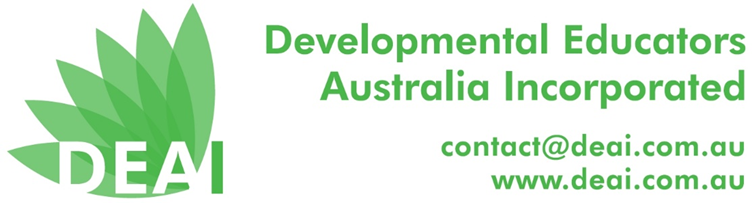 Individual Course Accreditation ApplicationDevelopmental Educators Australia Incorporated (DEAI) is the self-regulated professional body for Developmental Educators, and responsible for the professional accreditation of tertiary disability studies programs, graduates of which may seek full membership with the association.Full membership with the DEAI is available to applicants who have graduated from a tertiary degree in disability studies (Bachelor or higher). This application is relevant for applicants who hold a qualification from a tertiary institution that has not yet been accredited by the DEAI as offering an approved degree, eligible for full membership.Applicants who hold a qualification not accredited by the DEAI and who are seeking membership with the DEAI are invited to submit an Individual Course Accreditation Application.Criteria for a successful application are:Meeting a minimum of:Bachelor degree: 7 out of 9 core competencies, and 75% within each of those individual competencies.Master degree: 7 out of 10 core competencies, and 75% within each of those individual competencies.Providing evidence to support the statements about how the learning outcomes are comparable to the relevant competency (e.g., attach topic outline/content/learning outcomes; assessments/assignments/independent study).Providing a certified copy of the tertiary qualification (transcript is preferred).Demonstrating 3 years relevant and current work practice, if the tertiary program does not include an assessed component of work integrated learning, as per CV.Demonstrating commitment to relevant ongoing professional development as per CV.Payment of up front application fee of $300. This includes the membership fee of $160 for successful applicants.Please complete the following information: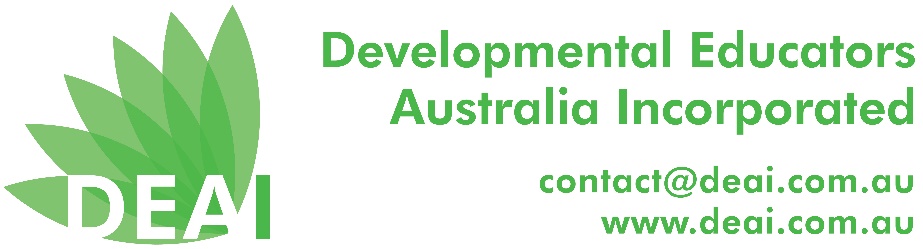 This Individual Course Accreditation Application will be evaluated by a sub-committee of the DEAI Executive Committee, which meets at the start of each month, when required. You will be informed of the date.The sub-committee may request further details or evidence if the information provided is deemed to be insufficient or requires clarification.The applicant will be notified in writing of the outcome within 2 weeks of the sub-committee meeting. If successful, the applicant can then proceed with completing the membership application. The membership fee (1 year) is included in the Individual Course Accreditation Application fee and no further fee will be required until membership renewal, at which time the relevant DEAI membership fee will apply. Please complete the following checklist to ensure that all requirements for this application have been met: 	I have provided my personal and contact details.	I have provided evidence to support the statements. 	The information in this application is accurate to the best of my knowledge. 	I have attached a certified copy of my qualifications (preferably a transcript). 	I have attached a CV demonstrating 3 years of relevant and current practice experience (if the tertiary 	program does not include an assessed component of work integrated learning) and professional development undertaken. 	I have made the payment of $300 (which includes the membership fee of $110 if successful). 	I understand the fee is non-refundable if the application is unsuccessful.	I understand that the decision made by the sub-committee is final.Date of submission: Applicant’s signature:___________________________________________________________Submit this application to:Developmental Educators Australia Inc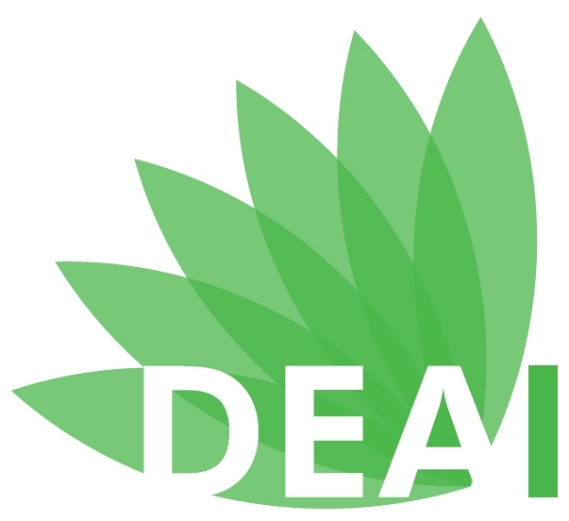 contact@deai.com.au (preferred)Ph: 0455 932 220Or PO Box 386, Christies Beach SA 5165Payment details:Account Name DEAIBank SA BSB 105-119Account No 054932740*Please note your name as a reference.First and last name of applicant:Address:Mobile phone:Email:If the name on the transcript is different to the current name, please provide evidence of change of name.If the name on the transcript is different to the current name, please provide evidence of change of name.Full title of degree/s:Tertiary Institution/s:State/s obtained in:Website/s:Core Competency 1. 	Professional practice and identity as a Developmental Educator.Core Competency 1. 	Professional practice and identity as a Developmental Educator.Core Competency 1. 	Professional practice and identity as a Developmental Educator.Competency in this area is demonstrated by the ability to:Topic Name and Code of the Bachelor and/or Master degree/s:Statement of evidence of how the learning outcomes of this topic are comparable to this competency. EXAMPLE: Hold a set of ethical beliefs and an underpinning value system that respects and promotes the worth, dignity and uniqueness of people with disability.EXAMPLE:7197EDN- Responsive Practice with Families and Other Professionals7006HSV- Disability InclusionEXAMPLE:In this course I was required to demonstrate an increased awareness of the cultural basis of your own value systems in relation to families and disability, and the impact of this value system on your communication and program planning. I demonstrated this by critically reflecting on the literature, and applying my reflections to my own work and beliefs about people who have a disability. In this course I was required to critique contemporary Australian approaches to disability legislation, policy development and services planning. Through this, I critically examined, discussed and responded to ethical dilemmas and challenges in the Australian context which present challenges to equity, dignity and individuality of people with disabilities, and considered ways in which I could professionally support and drive positive inclusion. This allowed me to explore my own values and beliefs, and to deeply understand the importance of promoting dignity.Hold a set of ethical beliefs and an underpinning value system that respects and promotes the worth, dignity and uniqueness of people with disability.Think critically and apply ethical frameworks to address inequalities and ethical issues. Work from a human rights framework to facilitate the rights of people with disability to live and participate in community life.Apply positive disability and human diversity perspectives to professional practice.Empower people with disability to maximise their self-determination through access to information, choice, informed consent and/or advocacy in all decision making.Apply person centred practices to assist people with disability to achieve their goals.Research, analyse, problem solve, evaluate, and apply evidence based principles, and best practice.Utilise critical and reflective thinking processes to realistically evaluate one’s own professional practice and performance.Apply developmental theories.Apply counselling skills.Utilise advocacy skills to achieve desired outcomes.Collaborate effectively with families and other professionals and understand what the role of other professionals entails.Show enthusiasm for the profession and articulate professional knowledge.Coordinate a project (e.g., research, analyse, plan, implement, monitor, evaluate).Further comments:Further comments:Further comments:Core Competency 2. 	Contemporary understanding of disability, theory, and human diversity.Core Competency 2. 	Contemporary understanding of disability, theory, and human diversity.Core Competency 2. 	Contemporary understanding of disability, theory, and human diversity.Competency in this area is demonstrated by the ability to:Topic Name and Code of the Bachelor and/or Master degree/s:Statement of evidence of how the learning outcomes of this topic are comparable to this competency. Definitions and social constructs of disability, and how beliefs, attitudes and values relate to different perspectives and practices, and the experience of quality of life of individuals with disability.Contemporary legislation, human rights, service provision models, and principles to support people with disabilities in communities.Understanding of what constitutes human diversity and what it means for individuals to be seen as ‘different’.The use of positive labels, language, images and presentations of disability in literature and the media.Understanding of mutual benefits of inclusive communities for individuals with disability, their families, and the community. Practices and attitudes that facilitate meaningful community inclusion and participation.Person centred and rights based approaches.Understanding of legislative requirements in relation to duty of care and reporting obligations.Cultural diversity as it relates to disability.Understanding of the interface of the construct of duty-of care and dignity of risk in order to facilitate the freedom of individuals with disability to make choices.Further comments:Further comments:Further comments:Core Competency 3. 	Interpersonal and Communication Skills.Core Competency 3. 	Interpersonal and Communication Skills.Core Competency 3. 	Interpersonal and Communication Skills.Competency in this area is demonstrated by the ability to:Topic Name and Code of the Bachelor and/or Master degree/s:Statement of evidence of how the learning outcomes of this topic are comparable to this competency. Work collaboratively with professionals from diverse backgrounds.Apply understanding of system theory approach when supporting families who have a member with a disability.Communicate effectively with people with diverse communication abilities. Apply effective written communication skills to share information with a diverse audience (e.g., report writing, case noting, emails).Present information effectively to diverse audiences, in both informal and formal settings.Work collaboratively with people with disability along with their families / caregivers and people from culturally and linguistically diverse backgrounds.Demonstrate advocacy, counselling and negotiation skills.Apply knowledge and understanding of the types of augmented communication system that may be used by individuals to promote communication. Further comments:Further comments:Further comments:Core Competency 4. Develop, monitor and evaluate programs and interventions to build capacity across the lifespan.Core Competency 4. Develop, monitor and evaluate programs and interventions to build capacity across the lifespan.Core Competency 4. Develop, monitor and evaluate programs and interventions to build capacity across the lifespan.Competency in this area is demonstrated by the ability to:Topic Name and Code of the Bachelor and/or Master degree/s:Statement of evidence of how the learning outcomes of this topic are comparable to this competency. Apply understanding of various strategies in order to collect and interpret data.Apply understanding of and skills in methods of observation, including analysis and interpreting of results in relation to developmental stages.  Apply understanding of the support needs across the lifespan of families with a member who has a disability. Write educational goals and instructional objectives that specify individual skills and behaviours, conditions and criteria for performance.Construct task analyses in order to develop a skill development program.Apply understanding of instructional methods to promote generalisation and maintenance of learned skills and behaviours across settings.Identify and evaluate reinforcer preferences. Apply understanding of ecological inventories and the skills to write meaningful and individualised goals.Develop, implement and evaluate individualised skill development programs underpinned by knowledge of best practice in the field.Teach functional skills such as communication and language, activities of daily living, emotional and social skills, leisure and recreational skills, and employment skills.Support transitions across the lifespan, and support access and participation in the community including education.Apply understanding of the types of conditions that require the use of an Augmentative and Alternative Communication (AAC) system and the range of systems available including potential issues arising in designing AAC.Apply understanding of AAC assessment frameworks, intervention strategies and the critical role of communication partners to facilitate the participation of people with complex communication needs in everyday life. Contribute to the design and implementation of an AAC system, including the use of strategies that facilitate the development of communication skills.Further comments:Further comments:Further comments:Further comments:Core Competency 5. 	Learning and behaviour support.Core Competency 5. 	Learning and behaviour support.Core Competency 5. 	Learning and behaviour support.Competency in this area is demonstrated by the ability to:Topic Name and Code of the Bachelor and/or Master degree/s:Statement of evidence of how the learning outcomes of this topic are comparable to this competency. Apply understanding of how social, behavioural and cognitive influences, and sensory perception impact the learning process and subsequent behaviours.Apply understanding of the relationship between communication and behaviours of concern and to identify the communicative function served by behaviours of concern.Apply understanding of the ethical and professional issues surrounding the use of behavioural interventions.Conduct a comprehensive functional assessment/analysis of behaviours of concern and to develop/test a hypothesis about the function of the behaviour.Develop and implement comprehensive behavioural support plans (and/or learning and lifestyle plans), comprising positive programming and reactive strategies, and including monitoring progress, making modifications, and evaluating effective outcomes.Utilise various differential reinforcement procedures to reduce behaviours of concern. Teach positive alternative behaviours to replace the behaviour of concern.Develop and implement instructional methods to promote generalisation and maintenance of learned behaviours. Deliver training and support in positive behaviour support principles and procedures to relevant community members (e.g., parents, care-givers and support workers).Understand and apply policies and procedures of regulated practices regarding the use and reduction of restrictive practices and a commitment to least-restrictive practices.Further comments:Further comments:Further comments:Core Competency 6. 	Human development across the life span.Core Competency 6. 	Human development across the life span.Core Competency 6. 	Human development across the life span.Competency in this area is demonstrated by the ability to:Topic Name and Code of the Bachelor and/or Master degree/s:Statement of evidence of how the learning outcomes of this topic are comparable to this competency. Apply understanding of developmental and chronological ages and stages (including early childhood, childhood, adolescence, adulthood and late adulthood) and how they relate to a person with a disability, in order to design age appropriate developmental strategies. Apply understanding of the developmental milestones across the life span, to the administration of assessment and implementation of interventions for people with disability.Convey information about the significance of developmental milestones to the person with a disability and their families/caregivers, in particular in relation to developmental programmes and interventions.Apply holistic understanding of the physical, intellectual, communication, and social/emotional growth issues related to human development across the lifespan, and how disability impacts on development. Apply holistic view of the person and family life across life domains and settings.Apply understanding of the interacting effects of heredity and environmental influences on human development.    Apply understanding of the effects of disability upon the individual’s functioning and progression, across the developmental stages on a person’s lifespan. Prepare for and support transition across the lifespan.Apply understanding of the grieving processes involved in disability and relationship change and supporting the needs across the lifespan of families with a member who has a disability.Further comments:Further comments:Further comments:Core Competency 7. 	Formal and informal assessments.Core Competency 7. 	Formal and informal assessments.Core Competency 7. 	Formal and informal assessments.Competency in this area is demonstrated by the ability to:Topic Name and Code of the Bachelor and/or Master degree/s:Statement of evidence of how the learning outcomes of this topic are comparable to this competency. Apply understanding of qualitative and quantitative research and assessments methodologies and their application. Apply understanding of the varied methods for assessing developmental skills and behaviour across the lifespan (i.e., informal, structured and standardised assessments).Apply understanding of how assessment is used to develop goals and promote changes in skills and behaviour. Determine and administer relevant assessments to effectively assess a presenting issue (e.g., functional behaviour assessment/analysis, developmental assessment or adaptive functioning assessment).Interpret the results of assessments in order to make recommendations and/or to develop programs/interventions that target the presenting issue.Apply effective basic counselling skills to support formal and informal assessment.Report on the results of the assessment, in written or verbal form, to relevant stakeholders, including families.Further comments:Further comments:Further comments:Core Competency 8. 	Health and wellbeing.Core Competency 8. 	Health and wellbeing.Core Competency 8. 	Health and wellbeing.Competency in this area is demonstrated by the ability to:Topic Name and Code of the Bachelor and/or Master degree/s:Statement of evidence of how the learning outcomes of this topic are comparable to this competency. Apply understanding of basic aspects of human biology and the effects of difficulties associated with major bodily systems  (e.g., central nervous and sensory systems) on the health, wellbeing and daily functioning of a person with a disability.Apply understanding of the common disability types and the health implications to inform individualised support provision.Apply understanding of health care and lifestyle issues which may affect the care, support, and education of a person with a disability.Apply understanding of the main psychological and psychiatric conditions prevalent in today’s society and awareness of general management/treatment strategies.Apply understanding of relationship needs and challenges for people with disability and skills that assist with developing satisfactory personal outcomes (including sexuality).Empower people with disability to make choices about their health and lifestyle.Apply understanding of the psycho-social impacts on quality of life.Apply understanding of the general principles of sensory and motor systems and their effects on functioning and learning, to guide development of intervention supports.Further comments:Further comments:Further comments:Core Competency 9. 	Case Management / Support Coordination.Core Competency 9. 	Case Management / Support Coordination.Core Competency 9. 	Case Management / Support Coordination.Competency in this area is demonstrated by the ability to:Topic Name and Code of the Bachelor and/or Master degree/s:Statement of evidence of how the learning outcomes of this topic are comparable to this competency. Understanding of the case management process, its central roles and functions in order to support and empower individuals with disability and/or their families.Understanding and appreciation of the diversity of families in structure and culture and how families who have a member with a disability may be impacted. Understanding  of local support and management programs designed to support an individual’s skill development and wellbeing across developmental and life domains.Person centred practices to enable the person to  articulate their individual goals and aspirations.Understanding of eligibility and referral requirements.Understanding of the impact of personal values and cultural perspectives on one’s practice.Understanding of the importance of self-care in case management practice. Knowledge and understanding of the National Disability Insurance Scheme and other schemes; processes and procedures to provide assistance to individuals with disability and their families.Counselling, negotiation and reporting skills in the case management process.Further comments:Further comments:Further comments:Core Competency 10.	 Specialised skills and knowledge in a disability related area. Relevant for Master degrees ONLY:Core Competency 10.	 Specialised skills and knowledge in a disability related area. Relevant for Master degrees ONLY:Core Competency 10.	 Specialised skills and knowledge in a disability related area. Relevant for Master degrees ONLY:Competency in this area is demonstrated by the ability to:Topic Name and Code of the Master degree/s:Statement of evidence of how the learning outcomes of this topic are comparable to this competency. Apply specialised knowledge and skills for professional practice and/or research.Apply advanced and integrated understanding of a complex body of knowledge in a disability related area of practice.Analyse critically, reflect on and synthesise complex information, problems, concepts and theories.Research and apply established theories to a body of knowledge or practice.Interpret and transmit knowledge, skills and ideas to specialist and non-specialist audiences.Apply knowledge and skills to demonstrate autonomy, expert judgement, adaptability and responsibility as a practitioner.Further comments:Further comments:Further comments: